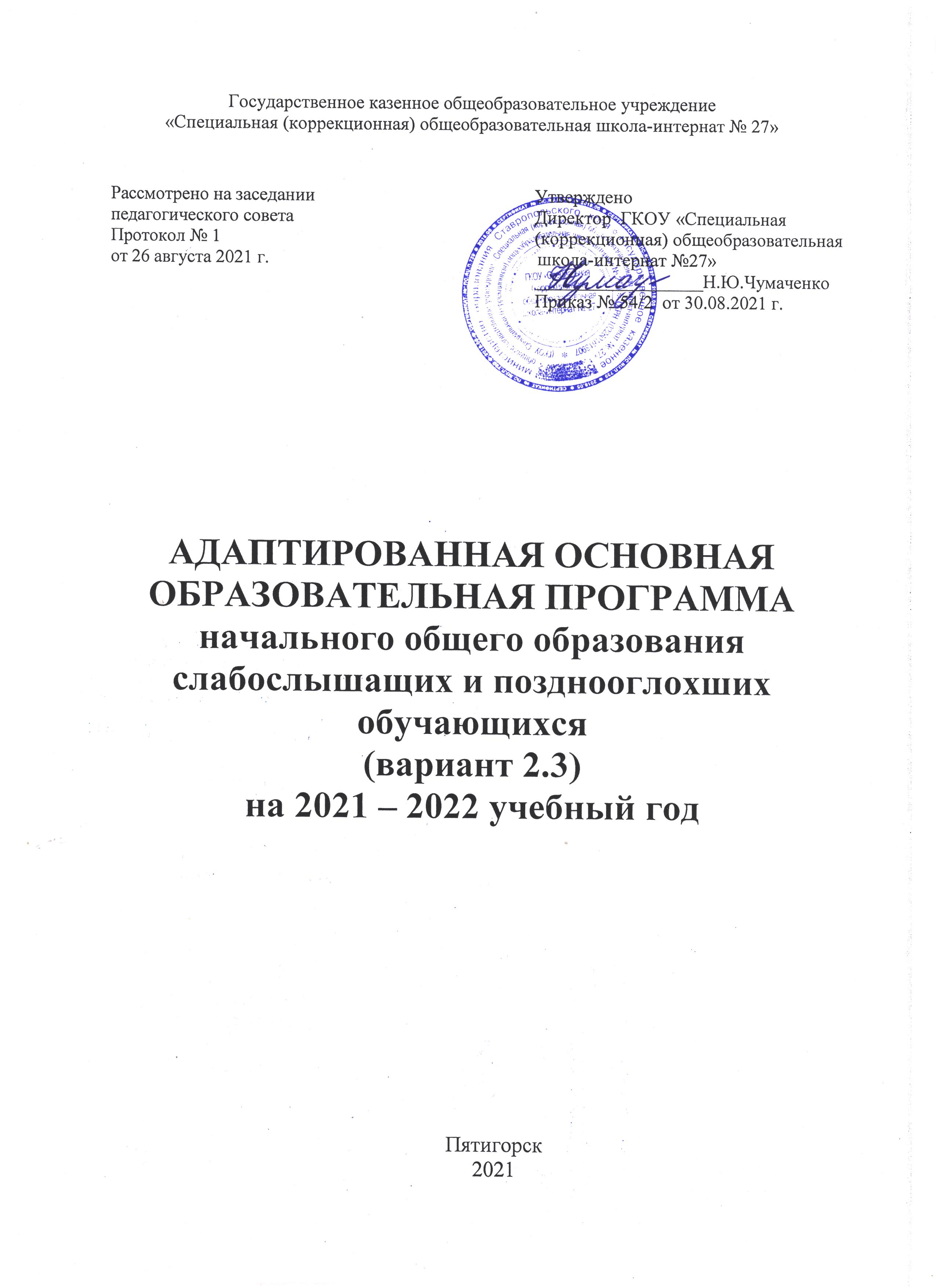 СодержаниеЦелевой раздел1.1.	Пояснительная записка………………………………………………..   31.2.	Цель и задачи реализации общеобразовательной программы………41.3.	Психолого - педагогическая характеристика обучающихся………...61.4.	Планируемые	результаты	освоения	адаптированной	основнойобщеобразовательной программы начального общего образования слабослышащих и позднооглохших обучающихся……………………………....91.5. Система оценки достижения планируемых результатов освоения адаптированной основной общеобразовательной программы начальногообщего образования …………………………………………                                 17Содержательный раздел2.1. Программа формирования базовых учебных действий слабослышащих и позднооглохших обучающихся на уровне начального общего образования……………………………………………………………                   ….232.2. Программы отдельных учебных предметов, курсов………………….242.3. Программа нравственного развития, формирования культуры здорового и безопасного образа жизни слабослышащих и позднооглохших обучающихся на уровне начального общего образования……………………..242.4. Программа формирования экологической культуры, здорового и безопасного образа жизни………………………………………………….……..252.5. Программа коррекционной работы начального общего образования обучающихся………………………………………………………………………262.6. Программа внеурочной деятельности…………………………………30Организационный раздел3.1. Учебный план АООП начального общего образования слабослышащих и позднооглохших обучающихся………………………..........                             323.2.	Система	условий	реализации	адаптированной	основнойобщеобразовательной программы начального общего образования слабослышащих и позднооглохших обучающихся……………………………..39Целевой разделПояснительная запискаАООП НОО слабослышащих и позднооглохших обучающихся с множественной структурой дефекта отражает особенности и возможности слабослышащих и позднооглохших школьников младших классов, образовательные потребности и запросы обучающихся и их родителей.АООП НОО слабослышащих обучающихся с множественной структурой дефекта (вариант 2.3), реализуемая педагогическим коллективом образовательного учреждения, составлена на основе принципов государственной политики Российской Федерации, стратегических положений и документов в области развития образования Российской Федерации, федеральных государственных образовательных стандартов и документов образовательного учреждения:- Федеральный закон от 29 декабря 2012 года № 273-ФЗ «Об образовании в Российской Федерации»; - Приказы Минобрнауки России от 19.12.2014 №1598 «Об утверждении ФГОС НОО обучающихся с ограниченными возможностями здоровья» и от 19.12.2014 №1599 «Об утверждении ФГОС образования обучающихся с умственной отсталостью»;- Постановление Главного государственного санитарного врача Российской Федерации от 28 января 2021 г. № 2 «Об утверждении санитарных правил и норм СанПин 1.2.3685-21 «Гигиенические нормативы и требования к обеспечению безопасности и (или) безвредности для человека факторов среды обитания»;- Требования ФГОС НОО обучающихся с ограниченными возможностями здоровья, утвержденного приказом Министерства образования и науки Российской Федерации от 19 декабря 2014 г. № 1598;- Требованиями ФГОС ООО, утвержденного приказом Министерства просвещения Российской Федерации от 31 мая 2021 года № 287;- Письмо Министерства образования и науки Российской Федерации от 08 октября 2010 г. № ИК-1494 /19 «О введении третьего часа физической культуры»;- Федеральный закон от 31 июля 2020 г. № 304-ФЗ «О внесении изменений в Федеральный закон «Об образовании в Российской Федерации» по вопросам воспитания обучающихся. Программой воспитания ГКОУ «Специальная (коррекционная) общеобразовательная школа № 27» на 2021/25 годы;- Приказ Министерства просвещения Российской Федерации от 22 марта 2021г. № 115 «Об утверждении порядка организации и осуществления образовательной деятельности по основным общеобразовательным программам - образовательным программам начального общего, основного общего и среднего общего образования»;- Программы развития ГКОУ «Специальная (коррекционная) общеобразовательная школа-интернат № 27»  на 2021-2025 гг.При разработке программы также учтены:современные достижения отечественной теории и практики обучения детей с нарушениями слуха с учетом инновационных подходов к воспитанию и обучению школьников с нарушением слуха, показавших свою эффективность в опыте практического их внедрения;современные научные представления о содержании образовательных потребностей различных категорий детей с ограниченными возможностями здоровья, об условиях и факторах, обеспечивающих их оптимальную реализацию;собственный многолетний опыт педагогического коллектива организации в деле обучения, воспитания, развития и коррекции слабослышащих и позднооглохших детей.Слабослышащий и позднооглохший обучающийся получает цензовый уровень начального образования, в более пролонгированные календарные сроки, обучаясь по адаптированной основной общеобразовательной программе.Данная АООП НОО слабослышащих и позднооглохших обучающихся рассчитана на 6 лет (1- 6 класс), также включает в себя ежегодно обновляемые компоненты (приложения): учебный план АООП начального общего образования слабослышащих и позднооглохших детей, календарный учебный график, план внеурочной деятельности, план коррекционно-развивающих занятий.Адресность АООПАдаптированная основная общеобразовательная программа (вариант 2.3) начального общего образования предназначена для слабослышащих и позднооглохших детей с легкой умственной отсталостью (интеллектуальными нарушениями). К числу таких обучающихся относятся слабослышащие и позднооглохшие дети с умственной отсталостью, а в отдельных случаях слабослышащие и позднооглохшие дети с задержкой психического развития церебрально-органического происхождения, в результате которой длительное время отмечается функциональная незрелость центральной нервной системы. Кроме того, эти обучающиеся могут иметь и другие дополнительные нарушения в развитии.1.2. Цель реализации АООП:Обеспечение выполнения требований Федерального государственного образовательного стандарта начального общего образования для детей с ОВЗ с учетом особенностей общего и речевого развития слабослышащих и позднооглохших детей с дополнительными ограничениями здоровья младшего школьного возраста, направленное на развитие личности слабослышащего и позднооглохшего школьника на основе формирования его коммуникативных способностей, освоения базовых учебных действий, познания и освоения мира. Программа обеспечивает одно из направлений его подготовки к самостоятельной жизни в обществе и овладения доступными видами трудовой деятельности.Задачи начального общего образования слабослышащих и позднооглохших обучающихся на основе АООП (вариант 2.3)Формирование мотивационного компонента учебной деятельностиОвладение комплексом базовых учебных действий, составляющих операционный компонент учебной деятельностиРазвитие умений принимать цель и готовый план деятельности, планировать знакомую деятельность, контролировать и оценивать ее результаты под руководством педагога.Достижение качественного начального общего образования при обеспечении его доступности с учетом индивидуальных особенностей и возможностей слабослышащих и позднооглохших обучающихся, их социокультурных потребностей.Формирование общей культуры личности; социальное (поведенческое), личностное и познавательное развитие.Обеспечение планируемых результатов по освоению обучающимся целевых установок, приобретению знаний, умений, навыков, компетенций и компетентностей, определяемых личностными и семейными возможностями обучающихся, индивидуальными особенностями его развития и состояния здоровья.Становление и развитие личности в еѐ индивидуальности, самобытности, уникальности и неповторимости.Нравственное, гражданское, социальное и интеллектуальное развитие обучающегося, сохранение и укрепление здоровья, развитие творческих способностей.Обеспечение преемственности начального общего и основного общего образования.Использование в образовательном процессе современных образовательных технологий деятельностного типа.Предоставление обучающимся возможности для самостоятельной работы, учитывая психофизические особенности и своеобразие учебной деятельности обучающихся;Включение обучающихся в процессы познания и преобразования внешкольной социальной среды.Формирование предметных и личностных результатов в обучении и развитии обучающихся.Усиление роли информационно - коммуникативных технологий, обеспечивающих успешную социализацию обучающихся в современном информационном обществе.Выявление и развитие возможностей и способностей обучающихся через систему секций, студий и кружков, мастерских организацию общественно полезной деятельности. Участие обучающихся, их родителей (законных представителей), педагогических работников и общественности в проектировании и развитии внутришкольной социальной среды.Сроки освоения АООП: срок начального школьного обучения пролонгируется в соответствии с ФГОС НОО с ОВЗ и составляет 6 лет (первый - шестой классы). Поступление на обучение по АООП НОО для слабослышащих и позднооглохших детей осуществляется на основании рекомендации ЦПМПК по согласованию с родителями (законными представителями).Психолого - педагогическая характеристика слабослышащих и позднооглохших обучающихся по варианту 2.3Тугоухость - нарушение слуха, при которой, в зависимости от степени, невозможно самостоятельно овладение речью.Особенности речевого и психофизического развития слабослышащих и позднооглохших детей, обуславливающие своеобразие образовательного процесса.Естественный ход речевого развития при врожденной или приобретенной раннем возрасте тугоухости оказывается практически невозможным. Речь слабослышащего и позднооглохшего ребенка характеризуется специфическим строением, не всегда адекватной лексической наполняемостью высказываний, недостаточным уровнем обобщения, особенностями в скорости восприятия и воспроизведения звукового состава слова, фразы.Отклонения в развитии словесной речи тормозят развитие всех познавательных процессов, ограничивают общение с окружающими, накладывают отпечаток на развитие социальных потребностей.Первичное нарушение слуха вызывает цепочку вторичных и последующих нарушений, которые образуют своеобразную структуру всей психической деятельности.Нарушение коммуникативных способностей ведет к социальной ограниченности, дезадаптации.По варианту 2.3 обучаются слабослышащие и позднооглохшие дети с легкой умственной отсталостью (интеллектуальными нарушениями): слабослышащие и позднооглохшие дети с легкой умственной отсталостью и слабослышащие и позднооглохшие дети с задержкой психического развития церебрально-органического происхождения, в результате которой длительное время отмечается функциональная незрелость центральной нервной системы. Для слабослышащих и позднооглохших обучающихся с легкой интеллектуальной недостаточностью характерны детерминирующиеся особенности высшей нервной деятельности и темперамента, проявляющиеся в особом характере и низкой скорости протекания мыслительных процессов, невысокой работоспособности, что обуславливает низкий уровень учебных возможностей, снижение познавательной активности, отсутствие мотивации к учебной деятельности происходит из-за несформированности познавательных потребностей, а также из-за невысокого уровня волевого развития. Осложненные варианты нарушенного развития обусловливают особые образовательные потребности этих детей и требуют специальных условий организации педагогического пространства в виде специальной полифункциональной образовательной среды. Подобная среда позволяет осуществить постоянный медицинский контроль и обеспечить психолого-педагогическое сопровождение с учетом индивидуального клинико– психолого-педагогического подхода, учитывающего особенности сложной структуры нарушения каждого слабослышащего и позднооглохшего обучающегося с интеллектуальной недостаточностью. Комплексное психолого-педагогическое обследование каждого ученика позволяет определить прогноз его развития, организовать процедуру его клинико-психолого-педагогического сопровождения на разных этапах образования, как в школе, так и в семье. При сложной структуре дефекта обучение ребенка носит компенсирующий характер,определяя приоритет «жизненных» (социальных) компетенций над «академическими». Основной задачей обучения и воспитания становится формирование жизненных компетенций: формирование элементарной картины мира: представлений о природе и жизни людей, навыков личной гигиены и самообслуживания, привитие простых социо-культурных и трудовых допрофессиональных навыков, воспитание культуры межличностных отношений: поведения со взрослыми и сверстниками в школе, дома, на улице и т.д.Особые образовательные потребности слабослышащих и позднооглохших детей:формирование и развитие словесной речи (в устной и письменной форме) при использовании в качестве вспомогательных средств общения и обучения дактильной и жестовой речи;формирование элементарных операций наглядно-образной мыслительной деятельности: сравнение, обобщение;повышение уровня общего развития;коррекция познавательной деятельности с широкой опорой на предметно-практическое обучение;условия обучения, обеспечивающие эмоционально комфортную атмосферу, способствующую начальному образованию и личностному развитию обучающихся, формированию активного сотрудничества детей в разных видах учебной и внеурочной деятельности, расширению их социального опыта, взаимодействия со взрослыми и сверстниками, в том числе, имеющими нормальный слух;специальная помощь обучающимся в осмыслении, упорядочивании, дифференциации и речевом опосредовании индивидуального жизненного опыта, «проработке» его впечатлений, наблюдений, действий, воспоминаний, представлений о будущем;учѐт специфики восприятия и переработки информации, овладения учебным материалом в процессе обучения слабослышащих и позднооглохших детей и оценке их достижений;целенаправленное и систематическое обучение словесной речи (в устной и письменной формах), развитие умений обучающихся использовать устную речь в зависимости ситуаций с помощью учителя с опорой на таблички и пиктограммы (задавать вопросы, договариваться, выражать свое мнение, обсуждать мысли и чувства, дополнять и уточнять смысл высказывания и др.) в условиях специально педагогически созданной слухоречевой среды;- систематическая работа по формированию и развитию речевого слуха, слухозрительного восприятия устной речи, ее произносительной стороны, восприятия неречевых звучаний, включая музыку, как важного условия овладения обучающимися устной речью, речевым поведением, их более полноценного развития, социальной адаптации;- развитие умений пользоваться индивидуальными слуховыми аппаратами, звукоусиливающей аппаратурой коллективного и индивидуального пользованиядр., следить за ее состоянием, оперативно обращаться за помощью в случае появления дискомфорта;- специальная помощь в осознании своих возможностей и ограничений;- развитие умений  вступать в коммуникацию при использовании вербальныхневербальных средств с учетом ситуации и задач общения, средств коммуникации, которыми владеют его участники с целью реализациисобственных познавательных, социокультурных и коммуникативных потребностей, разрешения возникающих трудностей, корректного отстаивания своих прав;- обеспечение формирования жизненных компетенций, способствующих получению образования и социальной адаптации обучающихся (организация внимания слабослышащего и позднооглохшего ребенка к жизни близких людей, переживаниям близких взрослых и соучеников, специальная помощь в понимании взаимоотношений, связи событий, поступков и настроений, мотивов и последствий поступков своих и окружающих).В основе реализации основной общеобразовательной программы лежит личностно-деятельностный подход.Личностно-деятельностный подход основывается на теоретических положениях отечественной психологической науки, раскрывающих основные закономерности процесса обучения и воспитания учащихся, структуру образовательной деятельности с учетом общих закономерностей развития детей с нормальным и нарушенным развитием.Деятельностный подход в образовании строится на признании того, что развитие личности слабослышащих и позднооглохших обучающихся с легкой формой интеллектуального нарушения младшего школьного возраста определяется характером включения их в посильную познавательную предметно-практическую учебную деятельность.• ориентацию на достижение цели и основного результата образования — развитие личности обучающегося на основе освоения базовых учебных действий, познания и освоения мира;учѐт индивидуальных возрастных, психологических и физиологических особенностей обучающихся, роли и значения видов деятельности и форм общения при определении образовательно-воспитательных целей и путей их достижения;обеспечение преемственности дошкольного, начального общего, основного общего, среднего общего и профессионального образования;разнообразие индивидуальных образовательных траекторий и индивидуального развития каждого обучающегося, обеспечивающих рост творческого потенциала, познавательных мотивов, обогащение форм учебного сотрудничества и расширение зоны ближайшего развития.В основу адаптированной основной общеобразовательной программы начального общего образования слабослышащих и позднооглохших обучающихся положены следующие принципы:- принципы государственной политики РФ в области образования (гуманистический характер образования, единство образовательного пространства на территории Российской Федерации, светский характер образования, общедоступность образования, адаптивность системы образования к уровням и особенностям развития и подготовки обучающихся и др.);- принцип учета типологических и индивидуальных образовательных потребностей обучающихся;-   принцип коррекционной направленности образовательного процесса;- принцип развивающей направленности образовательного процесса, ориентирующий его на развитие личности обучающегося и расширение его «зоны ближайшего развития» с учетом особых образовательных потребностей;-    онтогенетический принцип;- принцип преемственности, предполагающий при проектировании АООП ориентировку на программу основного общего образования, что обеспечивает непрерывность образования слабослышащих и позднооглохших обучающихся;- принцип целостности содержания образования. Содержание образования едино. В основе структуры содержания образования лежит не понятие предмета, а понятие «образовательной области».- принцип направленности на формирование деятельности, обеспечивает возможность овладения слабослышащими и позднооглохшими детьми всеми видами доступной им предметно-практической деятельности, способами и приемами познавательной и учебной деятельности, коммуникативной деятельности и нормативным поведением;- принцип переноса знаний и умений и навыков и отношений, сформированных в условиях учебной ситуации в деятельность в жизненной ситуации, что обеспечит готовность обучающегося к самостоятельной ориентировке и активной деятельности в реальном мире, в действительной жизни;-принцип сотрудничества с семьей.1.4. Планируемые результаты освоения слабослышащими и позднооглохшими обучающимися адаптированной основной образовательной программы начального общего образованияНа уровне начального общего образования устанавливаются планируемые результаты освоения:программ по всем предметным областям: «Язык и речевая практика», «Математика», «Естествознание», «Искусство», «Технология», «Физическая культура»;программ по всем коррекционно-развивающим предметам: формирование речевого слуха и произносительной стороны устной речи (индивидуальные занятия)*, «Развитие слухового восприятия и техника речи» (фронтальные занятия), «Музыкально-ритмические занятия» (фронтальные занятия), «Социально-бытовая ориентировка» (фронтальные занятия), «Развитие познавательной сферы» (индивидуальные занятия);результаты обучения слабослышащих и позднооглохших обучающихся носят интегративный характер и включают в себя: требования к знаниям и умениям на данном уровне образования; требования к использованию знаний и умений на практике; требования к активности и самостоятельности их применения;структура и содержание планируемых результатов освоения основной общеобразовательной программы начального общего образования адекватно отражают требования Федерального государственного образовательного стандарта, передают специфику образовательного процесса (в частности, специфику целей изучения отдельных учебных предметов, включая специальные (коррекционные) предметы, учитывают возможности и особенности обучающихся, их особые образовательные потребности;результаты освоения адаптированной основной общеобразовательной программы начального общего образования слабослышащими и позднооглохшими обучающимися в варианте 2.3 оцениваются как итоговые на момент завершения общего образования.Планируемые личностные результаты освоения АООП НОО (вариант 2.3):Личностные результаты освоения АООП НОО слабослышащими и позднооглохшими обучающимися с легкой умственной отсталостью (интеллектуальными нарушениями) с учетом индивидуальных возможностей и особых образовательных потребностей включают индивидуально-личностные качества, специальные требования к развитию жизненной и социальной компетенции и ценностные установки и должны отражать:развитие чувства любви к матери, членам семьи, к школе, принятие учителяучеников класса, взаимодействие с ними;развитие мотивации к обучению;• развитие адекватных представлений о насущно необходимом жизнеобеспечении (пользоваться индивидуальными слуховыми аппаратами и (или) имплантом и другими личными адаптированными средствами в разных ситуациях; пользоваться специальной тревожной кнопкой на мобильном телефоне; написать при необходимости SMS-сообщение и другое);• овладение социально-бытовыми умениями, используемыми в повседневной жизни (представления об устройстве домашней и школьной жизни; умение включаться в разнообразные повседневные школьные дела и др.);• владение элементарными навыками коммуникации и принятыми ритуалами социального взаимодействия;развитие положительных свойств и качеств личности;готовность к вхождению обучающегося в социальную среду.Планируемые предметные результаты освоения АООП НОО ОВЗ (вариант 2.3) включают освоенные обучающимися знания и умения, специфичные для каждой образовательной области, готовность их применения.Результаты освоения коррекционно-развивающей области адаптированной основной образовательной программы начального общего образованияФормирование речевого слуха и произносительной стороны речи (индивидуальные занятия):слухо-зрительное восприятие (с помощью индивидуальных слуховых аппаратов) знакомого речевого материала разговорного и учебно – делового характера;различение, опознавание и распознавание на слух знакомого и необходимого в общении на уроках и во внеурочное время речевого материала (фраз, слов, словосочетаний);слухозрительное восприятие коротких текстов диалогического и монологического характера, отражающих типичные коммуникативные ситуации учебной и внеурочной деятельности обучающихся, опознавание на слух основного речевого материала (отдельных предложений, слов, словосочетаний) из данных текстов, предъявленных вразбивку; ответы на вопросы по тексту и выполнение заданий. При затруднении восприятии речевой информации выражение в устных высказыванияхнепонимания;произнесение речевого материала голосом нормальной высоты, силы и тембра, в темпе, приближающемся к нормальному, достаточно внятно, реализуя сформированные умения воспроизведения звуковой и ритмико-интонационной интонационной структуры речи;использование в процессе устной коммуникации естественных невербальных средств (мимики лица, позы, пластики и т.п.);применение отработанных приемов самоконтроля произносительной стороны речи; соблюдение орфоэпических правил (по знаку, образцу учителя, самостоятельно в знакомых словах).реализация умений использовать устную речь в общении в различных видах учебной и внеурочной деятельности.Музыкально-ритмические занятия (фронтальные занятия):Приобщение к эстетической деятельности, связанной с музыкой.Развитие восприятия музыки - ее характера, средств музыкальной выразительности.Овладение элементарной тематической и терминологической лексикой, связанной с развитием восприятия музыки, различными видами музыкально-исполнительской деятельности обучающихся.Эмоциональное, правильное и ритмичное исполнение под музыку отдельных движений, несложных танцевальных композиций.Эмоциональная  декламация  песен под  музыку в  ансамбле  подаккомпанемент и управление учителя при передаче в достаточно внятной речи (при реализации произносительных возможностей) темпоритмической структуры мелодии, характера звуковедения, динамических оттенков.Эмоциональное и ритмичное исполнение на элементарных музыкальных инструментах в ансамбле сопровождения к музыкальной пьесе или песне, исполняемой учителем.Слухо-зрительное и на слух восприятие речевого материала, отрабатываемого на занятиях.Закрепление произносительных умений при использовании фонетической ритмики и музыки.Владение лексикой, связанной с музыкально-ритмической деятельностью, в том числе ее восприятием и достаточно внятным и естественным воспроизведением при реализации произносительных возможностей.Реализация сформированных умений в различных видах внеурочной художественной деятельности, в том числе совместной со слышащими сверстниками.Развитие слухового восприятия и техника речи (фронтальные занятия): наличие условной двигательной реакции на доступные неречевые звучания; различение и опознавание на слух звучаний музыкальных инструментов (игрушек); определение на слух количества звуков, продолжительности их звучания (кратко, долго), характера звуковедения (слитно или неслитно), темпа (нормальный быстрый, медленный), громкости (нормально, громко, тихо), ритмов, высоты звучания; восприятие слухозрительно и на слух отработанного на занятиях речевого материала (фраз, слов, словосочетаний, коротких текстов, прежде всего диалогического характера); произнесение отработанного речевого материала голосом нормальной высоты, силы и тембра, в нормальном темпе, достаточно внятно, реализуя сформированные навыки воспроизведения звуковой и ритмико-интонационной структуры речи, используя естественные невербальные средства коммуникации (мимику лица, позу, пластику и т.п.); соблюдение орфоэпических правил в отработанных словах; реализация сформированных навыков самоконтроля произносительной стороны речи; восприятие на слух и словесное определение неречевых звучаний окружающего мира: социально значимых бытовых и городских шумов; голосов животных и птиц; шумов, связанных с явлениями природы; различение и опознавание разговора и пения, мужского и женского голоса;  применение приобретенного опыта в восприятии неречевых звуков окружающего мира и навыках устной коммуникации в учебной и различныхвидах внеурочной деятельности, в том числе совместной со слышащими детьми и взрослыми.Развитие познавательной сферы (индивидуальные занятия):Коррекция и развитие познавательных процессов и личностных особенностей; активизация познавательной деятельности обучающихся.Социально - бытовая ориентировка (фронтальные занятия):подготовка обучающихся к самостоятельной жизнедеятельности с учетом их возраста, возможностей и особенностей развития.формирование конкретных представлений о предметах и явлениях окружающего мира в процессе практической социально-бытовой деятельности.развитие жизненных компетенций, необходимых для социальной адаптации, получения образования.1.5. Система оценки достижения слабослышащими и позднооглохшими обучающимися планируемых результатов освоения адаптированной основной общеобразовательной программы начального общего образованияОбщие положенияВ соответствии со ФГОС НОО основным объектом системы оценки, еѐ содержательной и критериальной базой выступают планируемые результаты освоения обучающимися основной общеобразовательной программы начального общего образования.Система оценки достижения обучающимися планируемых результатов освоения АООП НОО также предусматривает оценку достижения ими планируемых результатов освоения программы коррекционной работы.Результаты начального образования слабослышащих и позднооглохших обучающихся на основе АООП НОО оцениваются по его завершении.В соответствии с требованиями ФГОС НОО предоставление и использование персонифицированной информации возможно только в рамках процедур итоговой оценки обучающихся. Во всех иных процедурах допустимо предоставление и использование исключительно неперсонифицированной (анонимной) информации о достигаемых обучающимися образовательных результатах.В текущей оценочной деятельности на общеобразовательных предметах используется система отметок по 5-балльной шкале (начиная со 2 класса).Система оценки достижения обучающимися планируемых результатов по предметам коррекционно - развивающего направления анализируются в отчетах учителей индивидуальных занятий, которые составляются в конце каждой четверти.Особенности оценки личностных и предметных результатовЛичностные результаты освоения АООП НОО слабослышащими и позднооглохшими обучающимися с легкой умственной отсталостью (интеллектуальными нарушениями) с учетом индивидуальных возможностей и особых образовательных потребностей включают индивидуально-личностные качества, специальные требования к развитию жизненной и социальной компетенции и ценностные установки и должны отражать:1) развитие чувства любви к матери, членам семьи, к школе, принятие учителя и учеников класса, взаимодействие с ними;2) развитие мотивации к обучению;3) развитие адекватных представлений о насущно необходимом жизнеобеспечении (пользоваться индивидуальными слуховыми аппаратами и (или) имплантом и другими личными адаптированными средствами в разных ситуациях; пользоваться специальной тревожной кнопкой на мобильном телефоне; написать при необходимости SMS-сообщение и другое);овладение социально-бытовыми умениями, используемыми в повседневной жизни (представления об устройстве домашней и школьной жизни; умение включаться в разнообразные повседневные школьные дела и др.);владение элементарными навыками коммуникации и принятыми ритуалами социального взаимодействия;развитие положительных свойств и качеств личности;готовность к вхождению обучающегося в социальную среду.Личностные результаты слабослышащих и позднооглохших обучающихся с особенностями интеллектуального развития не подлежат итоговой оценке. Оценка личностных результатов предполагает, прежде всего, оценку продвижения ребенка в овладении жизненными компетенциями, которые составляют основу этой группы результатов по отношению к слабослышащим и позднооглохшим обучающимся без интеллектуальных нарушений.Достижение личностных результатов обеспечивается в ходе реализации всех компонентов образовательного процесса, включая внеурочную деятельность, реализуемую образовательной организацией и семьѐй.Формирование и достижение указанных выше личностных результатов - задача образовательной организации. Оценка личностных результатов предполагает, прежде всего, оценку продвижения обучающегося в овладении жизненными компетенциями, которые составляют основу этой группы результатов по отношению к слабослышащим и позднооглохшим детям.Для полноты оценки личностных результатов освоения слабослышащими и позднооглохшими обучающимися АООП НОО в плане овладения ими жизненной компетенцией следует учитывать мнение родителей (законных представителей).Средства оценивания личностных результатовОбразовательная организация при составлении АООП разработала собственную программу оценки личностных результатов с учетом типологическихиндивидуальных особенностей обучающихся, которая утверждается локальными нормативными актами организации. Программа оценки может включать:полный перечень личностных результатов, прописанных в тексте ФГОС, которые выступают в качестве критериев оценки социальной (жизненной) компетенции учащихся. Перечень этих результатов расширен образовательной организацией.систему оценки результатов (критерии личностных результатов);документы, в которых отражаются индивидуальные результаты каждого обучающегося – портфолио.Всесторонняя и комплексная оценка овладения обучающимися жизненными компетенциями осуществляется на основании применения метода экспертной группы. Основной формой работы участников экспертной группы является школьный психолого-медико- педагогический консилиум (ПМПк).Оценка предметных результатовОценивание предметных результатов ведется со 2-го класса, в тот период, когда у обучающихся могут быть сформированы некоторые начальные навыки письма, счета и чтения, а сама учебная деятельность под руководством учителя станет для них привычной. Во время обучения в первом классе стимулирование работы учеников - с использованием качественной оценки (овладел, владеет под контролем учителя, владеет при помощи учителя, овладел самостоятельно).Достижение предметных результатов обеспечивается за счет основных учебных предметов.В целом оценка усвоения слабослышащими и позднооглохшими обучающимися предметных результатов должна базироваться на принципах гуманного и индивидуально-дифференцированного подхода. Усвоенные даже незначительные по объему и элементарные по содержанию предметные знания и умения должны выполнять коррекционно-развивающую функцию, поскольку они важны в становлении личности ученика и овладении им социальным опытом.При оценке итоговых предметных результатов обучения используется традиционная система отметок по 5-балльной шкале.Оценка достижения предметных результатов ведѐтся как в ходе текущего контроля так и в ходе промежуточной аттестации. Результаты накопленной оценки, полученной в ходе текущего и промежуточного оценивания, фиксируютсяучитываются при определении итоговой оценки. Предметом итоговой оценки освоения обучающимися основной образовательной программы начального общего образования является достижение предметных результатов начального общего образования, необходимых для продолжения образования.Основным инструментом итоговой оценки являются итоговые работы - система заданий различного уровня сложности по русскому языку и литературному чтению, математике, естествознанию, изобразительному искусству, технологии и специфические проверки: уровня речевого развития, РРС.учебном процессе оценка предметных результатов проводится с помощью диагностических, контрольных работ, направленных на определение уровня освоения темы обучающимися, начиная со 2 класса.Процедуры текущей оценки и промежуточной аттестации по результатам усвоения АООП НОО требуют учѐта особых образовательных потребностей слабослышащих и позднооглохших обучающихся с дополнительными ограничениями здоровья: адаптацию предлагаемого контрольно-оценочного материала как по форме предъявления (использование и устных и письменных инструкций), так и по сути (упрощение длинных сложных формулировок инструкций, разбивка на части, подбор доступных пониманию ребенка аналогов и др.), специальную психолого-педагогическую помощь обучающемуся (на этапах принятия, выполнения учебного задания и контроля результативности), дозируемую исходя из его особых образовательных потребностей и индивидуальных особенностей.Описание методики оценки корреционно-развивающего обучения содержится в программах коррекционной работы.Специфические проверки результативности коррекционно-развивающего обучения детей с нарушением слухаИтоговая оценка выпускникаНа итоговую оценку на уровне начального общего образования, результаты которой используются при принятии решения о возможности (или невозможности) продолжения обучения на следующем уровне, выносятся только предметные результаты, описанные в планируемых результатах начального общего образования.Итоговая оценка выпускника формируется на основе накопленной оценки, зафиксированной в портфолио достижений, по всем учебным предметам и оценок за выполнение итоговых работ.Накопленная оценка характеризует выполнение всей совокупности планируемых результатов, эффективность коррекционно-развивающей работы, комплексную оценку овладения слабослышащими и позднооглохшими обучающимися жизненными компетенциями, а также динамику образовательных достижений обучающихся за период обучения.Выводы и рекомендации по переводу обучающегося на следующий уровень образования делает психолого - медико-педагогический консилиум (ПМПк).На  основании  выводов  и  рекомендаций  ПМПк  решение  о  переводе  наследующий уровень образования принимает педагогический совет организации.Педагогический совет образовательной организации на основе выводов, сделанных ПМПк по каждому обучающемуся, рассматривает вопрос об успешном освоении данным обучающимся основной общеобразовательной программы начального общего образования и переводе его на следующий уровень общего образования.Если полученные обучающимся итоговые оценки не позволяют сделать однозначного вывода о достижении планируемых результатов, решение о переводе на следующий уровень общего образования принимается педагогическим советом с учѐтом динамики образовательных достижений обучающегося и контекстной информации об условиях и особенностях его обучения в рамках регламентированных процедур, устанавливаемых на федеральном уровне.Решение о переводе обучающегося на следующий уровень общего образования принимается одновременно с рассмотрением и утверждением характеристики обучающегося, в которой:- отмечаются образовательные достижения и положительные качества обучающегося;- определяются приоритетные задачи и направления личностного развития с учѐтом как достижений, так и психологических проблем развития ребѐнка;-даются психолого-педагогические рекомендации, призванные обеспечить успешную реализацию намеченных задач на следующем уровне обучения.Содержательный раздел2.1. Программа формирования базовых учебных действийПрограмма формирования базовых учебных действий (БУД) слабослышащих и позднооглохших обучающихся (вариант 2.3) реализуется в начальных I - VI классах. Она конкретизирует требования Федерального государственного образовательного стандарта к личностным и предметным результатам освоения АООП и служит основой разработки программ учебных дисциплин. Программа строится на основе личностно- деятельностного подхода к обучению и позволяет реализовывать коррекционно-развивающий потенциал образования слабослышащих и позднооглохших обучающихся с легкой формой умственной отсталости.Основная цель реализации программы формирования БУД состоит в формировании у этих школьников как субъекта учебной деятельности, которая обеспечивает одно из направлений его подготовки к самостоятельной жизни в обществе и овладения доступными видами трудовой деятельности.Задачами реализации программы являются:– формирование мотивационного компонента учебной деятельности;– овладение комплексом базовых учебных действий, составляющих операционный компонент учебной деятельности;– развитие умений принимать цель и готовый план деятельности, планировать знакомую деятельность, контролировать и оценивать ее результаты под руководством педагога.Для реализации поставленной цели и соответствующих ей задач определены функции и состав базовых учебных действий, учитывающих психофизические особенности и своеобразие учебной деятельности обучающихся; определены связи базовых учебных действий с содержанием учебных предметов. На протяжении всего обучения проводится целенаправленная работа по формированию учебной деятельности. В качестве БУД рассматриваются операционные, мотивационные, целевые и оценочные.Программа формирования базовых учебных действий направлена на реализацию системно-деятельностного подхода, положенного в основу ФГОС НОО обучающихся с ОВЗ является главным педагогическим инструментом и средством обеспечения условий для формирования у обучающихся умения учиться, развития способности к саморазвитию и самосовершенствованию.Базовые учебные действия, формируемые у младших школьников, обеспечивают, с одной стороны, успешное начало школьного обучения и осознанное отношение к обучению, с другой – составляют основу формированиястарших классах более сложных действий, которые содействуют дальнейшему становлению ученика как субъекта осознанной активной учебной деятельности на доступном для него уровне.Личностные учебные действия обеспечивают готовность ребенка к принятию роли «школьника», понимание им на доступном уровне ролевых функций и включение в процесс обучения на основе интереса к его содержанию и организации.	Коммуникативные учебные действия обеспечивают способность вступать в общение со взрослыми и сверстниками в процессе обучения. Умение использовать все группы действий в различных образовательных ситуациях является показателем их сформированности.2.2. Программы отдельных учебных предметов, курсов Общие положенияПрограммы отдельных учебных предметов обеспечивают достижение планируемых результатов освоения основной адаптированной образовательной программы начального общего образования для слабослышащих и позднооглохших обучающихся с дополнительными ограничениями здоровья.Программы  отдельных учебных предметов  разрабатываются  на  основетребований к результатам освоения адаптированной основной общеобразовательной программы начального общего образования для слабослышащих и позднооглохших детей и программы формирования базовых учебных действий.Программа учебного предмета (курса) содержит:пояснительную записку, в которой конкретизируются общие цели начального общего образования с учетом специфики учебного предмета (курса);общую характеристику учебного предмета (курса);описание места учебного предмета (курса) в учебном плане;личностные и предметные результаты освоения конкретного учебного предмета, курса;содержание учебного предмета (курса);тематическое планирование.описание учебно-методического обеспечения образовательной деятельности;планируемые результаты изучения учебного предмета.Полное изложение программ учебных предметов, предусмотренных к изучению при получении начального общего образования, в соответствии со структурой, установленной в ФГОС НОО обучающихся с ОВЗ и с учетом особенностей развития и специальных образовательных потребностей слабослышащих и позднооглохших детей, приведено в рабочих программах по всем предметам учебного плана, плана коррекционно-развивающих занятий 1 - 6 классов АООП НОО.2.3. Программа нравственного развития обучающихся при полученииначального общего образованияЦель и задачи нравственного развитияЦелью	нравственного	развития	слабослышащих	ипозднооглохших  обучающихся	с	легкой	формой	умственнойотсталостью (интеллектуальными нарушениями) на уровне начального общего образования является социально-педагогическая поддержка и приобщение их к общечеловеческим ценностям в контексте формирования у них нравственных чувств, нравственного сознания и поведения.Задачи нравственного развития обучающихся:В области формирования личностной культуры:формирование мотивации к социально ориентированной деятельности на основе нравственных установок и моральных норм;формирование нравственных представлений о том, что такое «хорошо» и что такое «плохо», а также внутренней установки в сознании школьника поступать «хорошо».В области формирования социальной культуры:формирование патриотизма и чувства причастности к коллективным делам;развитие навыков осуществления сотрудничества с взрослыми и сверстниками (слабослышащими и позднооглохшими и слышащими);развитие доброжелательности и эмоциональной отзывчивости, понимания других людей и сопереживания им.В области формирования семейной культуры:▪ формирование представления о семейных ценностях; ▪ гендерных семейных ролях и уважения к ним.2.4. Программа формирования экологической культуры, здорового и безопасного образа жизниЦели и задачи программыЦель: формирование у обучающихся знаний, установок, личностных ориентиров и норм поведения, обеспечивающих сохранение и укрепление физического и психологического здоровья как одной из ценностных составляющих, способствующих познавательному и эмоциональному развитию ребѐнка.Задачи программы формирования экологической культуры, здорового и безопасного образа жизни:формирование представлений об основах экологической культуры на примере экологически сообразного поведения в быту и природе, безопасного для человека и окружающей среды, профилактику аддитивных привычек;пропаганду здорового образа жизни;формирование бережного отношения к природе; формирование установок на необходимость здорового питания;использование двигательных режимов для обучающихся с учетом их возрастных, психофизических особенностей, развитие потребности в занятиях физической культурой и спортом;соблюдение здоровьеформирующего режима дня;формирование социальных навыков личной гигиены и ухода за своим телом, стремление к поддержания своего здоровье;формирование умений безопасного поведения в окружающей среде и поведения в экстремальных (чрезвычайных) ситуациях.2.5. Программа коррекционной работы Программа коррекционной работы содержит:перечень, содержание и план реализации индивидуально ориентированных коррекционных мероприятий, обеспечивающих удовлетворение особых образовательных потребностей обучающихся с ОВЗ;систему комплексного психолого-медико-педагогического сопровождения обучающихся с ОВЗ (слабослышащих и позднооглохших), включающего психолого-медико-педагогическое обследование обучающихся с целью выявления их особых образовательных потребностей, мониторинг динамики развития обучающихся;коррекционные предметы.Обязательной частью внеурочной деятельности, поддерживающей процесс освоения слабослышащими и позднооглохшими обучающимися содержания АООП НОО, является коррекционно - развивающее направление. Часы коррекционно-развивающей области не входят в предельно допустимую учебную нагрузку, но учитываются при определении объѐмов финансирования, направляемых на реализацию адаптированной основной общеобразовательной программы.Цель программы коррекционной работы - оказание комплексной психологопедагогической  помощи  слабослышащим  и  позднооглохшим  обучающимся  сумственной отсталостью в освоении адаптированной основной общеобразовательной программы, в коррекции недостатков в общем и слухоречевом развитии, в их социальной адаптации.Программа предусматривает создание специальных условий обучения и воспитания, позволяющих учитывать особые образовательные потребности слабослышащих и позднооглохших обучающихся.Задачи программы коррекционной работы:выявление особых образовательных потребностей слабослышащих и позднооглохших обучающихся, обусловленных недостатками в их развитии;организация специальных условий образования в соответствии с особенностями ограничений здоровья учащихся;осуществление индивидуально ориентированной психолого – медико - педагогической помощи обучающимся с учетом особенностей их психофизического развития и индивидуальных возможностей,оказание коррекционной помощи в овладении адаптированной основной общеобразовательной программой начального общего образования, в том числе организация индивидуальных и фронтальных занятий по развитию слуховоговосприятия речи и неречевых звучаний, включая музыку, слухозрительного восприятия устной речи, ее произносительной стороны;организация специальной психолого-педагогической помощи в формировании полноценной жизненной компетенции слабослышащих и позднооглохших обучающихся;создание благоприятных условий для наиболее полноценного личностного развития, приобщения к социокультурным нормам, традициям семьи, общества и государства с учетом возможностей и особых образовательных потребностей каждого обучающегося;оказание консультативной и методической помощи родителям (законным представителям) слабослышащих и позднооглохших обучающихся.Принципы программы коррекционной работы:соблюдение интересов слабослышащих и позднооглохших обучающихся; создание в образовательной организации условий для реализации ихвозможностей и особых образовательных потребностей, наиболее полноценного развития, социальной адаптации;приобщение обучающихся к социокультурным нормам, традициям семьи, общества и государства;взаимодействие всех специалистов образовательной организации, родителей (законных представителей) обучающихся при решении образовательнокоррекционных задач, а также оказании согласованной помощи в процессе формирования и развития личности ребенка, его адаптации и интеграции в обществе;учѐт социальных факторов в формировании личности обучающегося; содействие созданию благоприятной социальной ситуации развития и обучения в соответствии с возрастными и индивидуальными особенностями обучающегося, его особыми образовательными потребностями;реализация в различных жизненных ситуациях достижений обучающихся в образовательно - коррекционном процессе, обеспечение подготовленности обучающихся к адаптации и интеграции в обществе, развития их самостоятельности при решении жизненных задач;обеспечение слухоречевого развития обучающихся с учетом их индивидуальных особенностей, максимальное обогащение их речевой практики, развитие жизненных компетенций при взаимодействии со слышащими детьми и взрослыми в условиях деятельности, интересной и полезной всем ее участникам.Комплексное психолого - медико - педагогическое сопровождение обучающихся включает:проведение психолого - педагогическое обследования детей при поступлении в образовательную организацию с целью выявления их возможностей и особых образовательных потребностей,разработку рекомендаций к составлению коррекционных программ, учитывающих индивидуальные особенности обучающихся, в том числе программ по развитию восприятия устной речи и обучению произношению;проведение коррекционно - развивающей работы с учетом особых образовательных потребностей каждого обучающегося, его индивидуальных особенностей;мониторинг динамики общего и слухоречевого развития обучающихся, достижения планируемых результатов коррекционно - развивающей работы.Коррекционно-развивающие занятия являются не только формой обучения, но и условием, которое обеспечивает успешное освоение содержанияучебных предметов,	предусмотренных образовательной программойобразовательной	организации,	реализующей	адаптированныеобщеобразовательные программы для детей с ограниченными возможностями здоровья.Одной из основных задач обучения слабослышащих и позднооглохших обучающихся является максимально возможное обучение их устной речи.Индивидуальные занятия по развитию речевого слуха и произносительной стороны речи проводятся в течение учебного дня и во внеклассное время.На обязательные индивидуальные занятия количество часов в неделю указано на одного обучающегося. Общая недельная нагрузка на класс зависит от количества обучающихся в классе.*Распределение часов коррекционно-развивающих занятий по годам обучениясостав предметной области внеурочной деятельности «Коррекционноразвивающая работа» входят следующие обязательные предметы: формирование речевого слуха и произносительной стороны речи (индивидуальные занятия); музыкально-ритмические занятия (фронтальные занятия); развитие слухового восприятия и техника речи (фронтальные занятия), социально - бытовая ориентировка (фронтальные занятия), развитие познавательной сферы (индивидуальные занятия).Распределение часов коррекционно-развивающих занятийпо годам обученияна  обязательные  индивидуальные  занятия  по  формированию  речевого слуха и произносительной стороны устной речи количество часов в неделю указано из расчета на одного ученика. Общая недельная нагрузка на класс зависит от количества учеников в классе.2.6. Программа внеурочной деятельностиПояснительная запискаГуманистический характер образования в Образовательной организации предполагает создание воспитывающей среды во внеурочное время, построение системы внеклассной работы, нацеленной на нравственное развитие каждого ученика. Воспитание строится на основе системного, деятельностного и личностно-ориентированного подходов.Цели внеурочной деятельности на уровне начального общего образования:обеспечение соответствующей возрасту адаптации школьника в образовательном учреждении;создание благоприятных условий для его развития;учет его возрастных и индивидуальных особенностей, особых образовательных потребностей;создание условий для развития и осознания ребенком своего субъективного опыта, индивидуально-личностных способностей, свойств;психолого-педагогическая поддержка детской индивидуальности;развитие творческих способностей, социальная адаптация.Задачи программы внеурочной образовательной деятельности:создание  в  образовательных  организациях  развивающей  предметнойсреды;вводить во внеурочной деятельности разные виды детского творчества;развивать творческие способности личности ребенка с нарушением слуха• развивать коммуникативные навыки, информационные умения, формировать средства вербальной и невербальной коммуникации;развивать стремление к реализации имеющихся возможностей для полноценной жизнедеятельности, к достижениям в творчестве, участию в общественной жизни.Общие принципы организации внеурочной работы в образовательной организации для детей с нарушениями слуха:1. Принцип гуманизма определяет общий характер отношений сурдопедагога и учащихся. Согласно этому-принципу, ребенок является главной ценностью, выступая в качестве активно действующего лица во взаимодействии с педагогом, субъекта этой деятельности со своим внутренним миром, интересами, потребностями, способностями, возможностями и особенностями.Принцип демократизма реализуется через развитую систему самоуправления, в которую вовлекаются прежде всего учащиеся, а также педагоги, родители. Развитие школьного и ученического самоуправления является важнейшим средством развития демократии и социализации личности школьников с нарушениями слуха.Принцип деятельностного подхода предполагает включение каждого ребенка в различные виды деятельности.Принцип сотрудничества сурдопедагога с детьми peaлизуется во всех видах внеурочной деятельности и предполагает взаимодействие сурдопедагога (воспитателя) и учеников в продвижении к определенным целям при условии безусловной поддержки и принятия личности каждого ребенка.Принцип включения личности в значимую деятельность. Задача сурдопедагога заключается в совместном-с учениками подборе таких видов и форм значимой деятельности, при которых каждый из воспитанников будет чувствовать: его роль не только уместна, но и необходима.Принцип открытости и диалогичности. Открытость школы инновациям, новым технологиям, передовому опыту - основа ее развития. Принцип открытости предусматривает включение во внеурочную деятельность таких внешних факторов, как природная, социокультурная, образовательная, информационная среда. Поскольку гуманистическая система воспитания является открытой, ей присущи свойства свободного саморазвития, самоорганизации, при которых нет и не может быть одного мнения, однозначного решения проблемы. Задача сурдопедагога - выслушать мнение каждого ребенка, согласиться с тем, что это возможный взгляд, возможное решение, которое имеет право быть неоднозначным. Это открывает перспективу на реальную свободу развивающейся личности.Организация воспитательной работы с детьми с нарушениями слуха базируется на выделении также и специальных принципов.План внеурочной деятельностиПод внеурочной деятельностью понимается образовательная деятельность, осуществляемая в формах, отличных от урочной, и направленная на достижениепланируемых результатов освоения адаптированной основной общеобразовательной программы начального общего образования.Цели организации внеурочной деятельности на уровне начального общего образования: обеспечение соответствующей возрасту адаптации ребѐнка вобразовательной организации, создание благоприятных условий для развития ребѐнка, учѐт его возрастных и индивидуальных особенностей.Внеурочная	деятельность	организуется	по	направлениям	развитияличности (спортивно-оздоровительное, нравственное, социальное, общекультурное).Время, отведѐнное на внеурочную деятельность, не учитывается при определении максимально допустимой недельной нагрузки обучающихся.При организации внеурочной деятельности непосредственно в образовательной организации в этой работе принимают участие все педагогические работники (учителя начальной школы, учителя-предметники, социальные педагоги, педагоги-психологи, учителя-дефектологи, воспитатели, тьюторы, педагоги-организаторы).Координирующую роль в организации внеурочной деятельности выполняетклассный руководитель, воспитатель, которые взаимодействуют с педагогическими работниками, организует систему отношений через разнообразные формы воспитательной деятельности коллектива.Организация внеурочной деятельности регламентируется календарным учебным графиком на учебный год, который утверждается директором образовательной организации. Календарный учебный график составляется на каждый учебный год с учетом мнений участников образовательных отношений, учетом региональных и этнокультурных традиций, с учетом плановых мероприятий учреждений образования и культуры региона.Календарный учебный график предусматривает:начало занятий внеурочной деятельности не ранее, чем через 40 минут после окончания последнего урока;продолжительность занятий в 1-х классах - 35 минут, во 2 - 4 классах – 40 минут;при проведении внеурочных занятий соблюдается ряд обязательных условий: для воспитанников школы - интерната, организовано 5-разовое питаниепрогулки до 2-ух часов в день;перерыв между занятиями внеурочной деятельности - не менее 10 минут. В рамках внеурочной деятельности осуществляется коррекционная работа сучетом	психофизических	особенностей	обучающихся	с	ограниченнымивозможностями здоровья и программами коррекционно-развивающей направленности. В план внеурочной деятельности включены коррекционно - развивающие занятия: развитие слухового восприятия и техника речи (фронтальные занятия), индивидуальные занятия по развитию речевого слуха и формированию произносительной стороны речи, музыкально-ритмические занятия, социально-бытовая ориентировка.Количество занятий внеурочной деятельности для каждого обучающегося определяется его родителями (законными представителями) с учетом занятости обучающегося во второй половине дня. План внеурочной деятельности составляется на каждый учебный год.на обязательные индивидуальные занятия по формированию речевого слуха и произносительной стороны устной речи количество часов в неделю указано из расчета на одного ученика. Общая недельная нагрузка на класс зависит от количества учеников в классе.Организационный раздел3.1. Учебный план АООП НОО слабослышащих и позднооглохших обучающихся (вариант 2.3) Реализация АООП НОО обучающихся с ОВЗ (вариант 2.3.) способствует всестороннему развитию личности слабослышащих и позднооглохших обучающихся, в том числе формированию у них жизненных компетенций, обеспечивающих овладение системой социальных отношений и социальное развитие, а также интеграцию в социальное окружение; приобщению к общекультурным, национальным и этнокультурным ценностям, формированию здорового образа жизни, элементарных правил поведения в экстремальных ситуациях.Слабослышащие и позднооглохшие обучающиеся получают нецензовый уровень начального образования в пролонгированные календарные сроки при создании специальных условий организации образовательного процесса коррекционной направленности, учитывающего как общие, так и особые образовательные потребности данной категории обучающихся, в том числе: овладения словесной речью (в устной и письменной формах), развития познавательной деятельности, жизненных компетенций, что способствует всестороннему развитию, социальной адаптации слабослышащих и позднооглохших детей.Учебный план общеобразовательной организации обеспечивает выполнение санитарно - гигиенических требований к образовательному процессу. Сроки освоения АООП НОО (вариант 2.3) слабослышащими и позднооглохшими обучающимися предполагает пролонгированные сроки обучения и составляет 6 лет (1-6 классы).Продолжительность учебной недели в течение всех лет обучения - 5 дней. Пятидневная рабочая неделя устанавливается в целях сохранения иукрепления здоровья обучающихся. Обучение проходит в одну смену. Продолжительность учебного года на уровне начального общегообразования составляет 35 недели и в первом классе - 33 недели. Продолжительность каникул в течение учебного года составляет не менее30 календарных дней, летом - не менее 8 недель. Для слабослышащих и позднооглохших обучающихся в первом классе устанавливаются в течение года дополнительные недельные каникулы.Продолжительность урока составляет: в первом классе - 35 минут; во 2 - 4 классах - 40 минут.Выбор модулей осуществляется родителями (законными представителями) учащихся школы-интерната добровольно с учетом интересов обучающихся.Промежуточная аттестацияПо окончании учебного года в каждом классе проводится промежуточная аттестация обучающихся. Промежуточная аттестация проводится в мае по всем предметам учебного плана.Особенности учебного плана с особыми образовательными потребностями слабослышащих и позднооглохших детей.Учебный план состоит из двух частей – обязательной части и части, формируемой участниками образовательного процесса. Обязательная часть учебного плана определяет состав учебных предметов обязательных предметных областей, которые должны быть реализованы во всех имеющих государственную аккредитацию образовательных учреждениях, реализующих АООП НОО для слабослышащих и позднооглохших обучающихся с легкой формой умственной отсталостью интеллектуальными нарушениями), и учебное время, отводимое на их изучение по классам (годам) обучения.Обязательная часть учебного плана определяет состав учебных предметов обязательных предметных областей, которые должны быть реализованы во всех имеющих государственную аккредитацию образовательных организаций, реализующих начальное общее образование, и учебное время, отводимое на их изучение по классам (годам) обучения.Часть	учебного	плана,	формируемая	участниками	образовательныхотношений, обеспечивает реализацию индивидуальных особенностей обучающихся.часть, формируемую участниками образовательных отношений, входит и внеурочная деятельность. В соответствии с требованиями ФГОС внеурочная деятельность организуется по направлениям развития личности. Организация внеурочной деятельности является неотъемлемой частью образовательной деятельности в образовательной организации и предоставляет возможность обучающимся широкого спектра занятий, направленных на их развитие. Время, отведѐнное на внеурочную деятельность, не учитывается при определении максимально допустимой недельной нагрузки обучающихся, но учитывается при определении объемов финансирования, направляемых на реализацию общеобразовательной программы. На уровне начального образования предметная область «Язык и речевая практика» представлена учебным предметом «Русский язык и литературное чтение», который включает в себя комплекс предметов: обучение дактилологии, обучение устной речи, обучение грамоте, письмо (1 класс), развитие речи, чтениеразвитие речи (2 - 3 класс), развитие речи, чтение и развитие речи, сведения по грамматике, чтение (4-6 класс). В предметной области «Язык и речевая практика», особое место занимает специальный интегративный коррекционный предмет «Предметно-практическое обучение», который сочетает в себе компетенции двух предметных областей - филологии и технологии, направлен на формирование житейских понятий обучающихся, развитие их мышления, развитие разговорной и монологической речи в устной и письменной формах, совершенствование предметно – практической деятельности, формирование трудовых умений и навыков, включая умение работать в коллективе, целенаправленное воспитание школьников.Изучение	данного	курса	позволяет	создать	основу	для	развития	речевойдеятельности обучающихся, для дальнейшего освоения системы основополагающих элементов научного знания и деятельности по получению, преобразованию и применению новых знаний. Предмет «Технология» предполагает реализацию принципа связи речевого развития с предметно - практической деятельностью обучающихся, с целенаправленным обучением разговорной и монологической (устной и письменной) речи.Необходимым условием достижения слабослышащими и позднооглохшими детьми общего образования являются:формирование базовых учебных действий обучающихся;достижение личностных и предметных результатов в обучении и развитии обучающихся;усиление роли информационно - коммуникативных технологий, в том числе при использовании специализированных компьютерных инструментов, разработанных для обучающихся с ограниченными возможностями здоровья с учетом их особых образовательных особенностей.Формы промежуточной аттестации обучающихсяПромежуточная аттестация обучающихся производится в соответствии действующим в ГКОУ «Специальная 9коррекционная) общеобразовательная школа-интернат №27» «Положением о порядке проведения промежуточной аттестации обучающихся».При аттестации обучающихся применяется пятибалльная система оценивания в виде отметок: 5 (отлично), 4 (хорошо), 3 (удовлетворительно), 2(неудовлетворительно), 1 (неудовлетворительно).первом классе исключается система балльного (отметочного) оценивания. Не допускается использование любой знаковой символики, заменяющей цифровую отметку (звездочки, самолетики, солнышки и пр.). Допускается лишь словесная объяснительная оценка.Текущий контроль успеваемости обучающихся проводится в течение учебного периода (четверти) с целью систематического контроля уровня освоения обучающимися тем, разделов, глав (модулей) учебных программ за оцениваемый период, прочности формируемых предметных знаний и умений, степени развития деятельностно-коммуникативных умений, ценностных ориентаций.Порядок, формы, периодичность, количество обязательных мероприятий при проведении текущего контроля успеваемости обучающихся определяются учителем, преподающим этот предмет, или отражаются в тематическом плане, рабочих программах учителя.Текущий контроль успеваемости обучающихся выставляется по пятибалльной системе оценивания: во 2-6 классах за четверть. Четвертная аттестация обучающихся проводится с целью определения качества освоения обучающимися содержания учебных программ (полнота, прочность,осознанность, системность) по завершении определенного временного промежутка (четверть).УЧЕБНЫЙ ПЛАННАЧАЛЬНОГО ОБЩЕГО ОБРАЗОВАНИЯ ДЛЯ СЛАБОСЛЫШАЩИХ И ПОЗДНООГЛОХШИХ ОБУЧАЮЩИХСЯ 2 класс(вариант 2.3. по ФГОС НОО ОВЗ)*- на обязательные индивидуальные занятия по формированию речевого слуха и произносительной стороны речи, а также на дополнительные коррекционные занятия «Развитие познавательных процессов» количество часов в неделю указано из расчета на одного ученика. Общая недельная нагрузка на класс зависит от количества учеников в классе.Пояснительная записка к учебному плану начального общего образования для слабослышащих и позднооглохших обучающихся2 класс (вариант 2.3 по ФГОС НОО ОВЗ)Учебный план начального общего образования для 2 класса составлен в соответствии с ФГОС НОО обучающихся с ОВЗ (Приказ № 1598 от 19.12.2014 г.), предназначен для образования слабослышащих и позднооглохших обучающихся с интеллектуальными нарушениями и обеспечивает введение в действие и реализацию требований стандарта, определяет общий объем нагрузки и максимальный объем аудиторной нагрузки обучающихся, состав и структуру обязательных предметных областей и направлений внеурочной деятельности.Данный учебный план соответствует действующему законодательству РФ в области образования, обеспечивает  введение в действие и реализацию требований ФГОС начального общего образования для слабослышащих и позднооглохших обучающихся и выполнение гигиенических требований к режиму образовательного процесса, установленных СанПиН 2.4.2.3286-15 "Санитарно-эпидемиологические требования к условиям и организации обучения и воспитания в организациях, осуществляющих образовательную деятельность по адаптированным основным общеобразовательным программам для обучающихся с ограниченными возможностями здоровья" (Постановление от 10 июля 2015 г. N 26).Учебный план состоит из двух частей — обязательной части и части, формируемой участниками образовательного процесса.Обязательная (инвариантная) часть учебного плана содержит перечень учебных предметов: русский язык (обучение грамоте, формирование грамматического строя речи), чтение, развитие речи, математика, ознакомление с окружающим миром, изобразительное искусство, технология (труд), физическая культура.Обязательная (инвариантная) часть учебного плана отражает содержание образования, которое обеспечивает достижение важнейших целей современного начального образования слабослышащих и позднооглохших обучающихся:  формирование жизненных компетенций, обеспечивающих овладение системой социальных отношений и социальное развитие обучающегося, а также его интеграцию в социальное окружение;  готовность обучающихся к продолжению образования на последующих ступенях основного общего образования, их приобщение к информационным технологиям;  формирование здорового образа жизни, элементарных правил поведения в экстремальных ситуациях;  личностное развитие обучающегося в соответствии с его индивидуальностью. Часть учебного плана, формируемая участниками образовательных отношений, обеспечивает реализацию особых (специфических) образовательных потребностей, характерных для слабослышащих и позднооглохших обучающихся с интеллектуальными нарушениями, а также индивидуальных потребностей каждого обучающегося. В 1 классе в соответствии с санитарно-гигиеническими требованиями эта часть отсутствует. Во 2 классе время, отводимое на данную часть, внутри максимально допустимой недельной нагрузки обучающихся использовано на увеличение учебных часов, отводимых на изучение следующих учебных предметов: математика, ознакомление с окружающим миром.Количество часов, отведенных на освоение слабослышащими и позднооглохшими обучающимися с интеллектуальными нарушениями учебного плана, состоящего из обязательной части и части, формируемой участниками образовательного процесса, в совокупности не превышает величину максимально допустимой недельной образовательной нагрузки обучающихся в соответствии с действующими санитарно-эпидемиологическими требованиями к условиям и организации обучения в общеобразовательных учреждениях. В часть, формируемую участниками образовательного процесса, входит и внеурочная деятельность. Организация занятий по направлениям внеурочной деятельности является неотъемлемой частью образовательного процесса в общеобразовательном учреждении (организации). Внеурочная деятельность организуется по направлениям развития личности (спортивно-оздоровительное, социально – педагогическое), в таких формах как индивидуальные и групповые занятия, экскурсии, программы дополнительного образования: кружки, секции, олимпиады, соревнования, проектная деятельность.Коррекционно-развивающее направление является обязательной частью внеурочной деятельности, поддерживающей процесс освоения содержания АООП НОО. Содержание этого направления представлено специальными коррекционно-развивающими курсами (индивидуальными занятиями по формированию речевого слуха и произносительной стороны устной речи; фронтальными занятиями по развитию восприятия слухового восприятия и технике речи, музыкально-ритмическими занятиями). На этих курсах преодолеваются специфические для каждого ученика слухоречевые нарушения, что обеспечивает успешность обучения учащихся по образовательным областям АООП НОО. Часы коррекционно-развивающей области обязательны и проводятся в течение всего учебного дня и во внеурочное время. Реализация специальных задач по развитию слухового восприятия, коррекции и компенсации нарушений психического и речевого развития обучающихся проводится на всех уроках и в сочетании со специальными индивидуальными коррекционно–развивающими занятиями. Коррекционно-развивающее направление является необходимым условием преодоления нарушений в психофизическом и речевом развитии обучающихся данной категории, дополняют и расширяют возможность обучающихся в успешном овладении знаниями, умениями и навыками программного материала. Время, отведённое на внеурочную деятельность, не учитывается при определении максимально допустимой недельной нагрузки обучающихся, но учитывается при определении объёмов финансирования, направляемых на реализацию адаптированной основной образовательной программы. Особенности учебного плана для слабослышащих и позднооглохших обучающихся с интеллектуальными нарушениями. На ступени начального образования предметная область «Язык и речевая практика» представлена учебными предметами «Русский язык», «Чтение», «Развитие речи».  В учебный предмет «Русский язык» в 1 классе включён набор предметов: «Обучение грамоте», «Формирование грамматического строя речи». Учебный предмет «Формирование грамматического строя речи» обеспечивает учащимся достижение уровня начального общего образования, коррекцию и формирования грамматического строя речи, способствуют развитию и обогащению устной и письменной речи  вводится со второго полугодия учебного года. Изучение этого предмета позволяет создать основу для развития речевой деятельности обучающихся для дальнейшего освоения системы основополагающих элементов научного знания и деятельности по получению, преобразованию и применению новых знаний. Количество часов, отводимых на изучение учебных предметов «Обучение грамоте», «Формирование грамматического строя речи», «Чтение», «Развитие речи» может корректироваться в рамках предметной области «Язык и речевая практика» с учётом психофизических особенностей слабослышащих и позднооглохших обучающихся. Учебный план обеспечивает выполнение гигиенических требований к режиму образовательного процесса, установленных «Санитарно – эпидемиологическими требованиями к условиям и организации обучения в общеобразовательных учреждениях» и предусматривает 6 летний срок (1 доп.- 5 класс) обучения.3.2. Система условий реализации адаптированной основной общеобразовательной программы обучающихся с ограниченными возможностями здоровья (слабослышащих и позднооглохших с легкой умственной отсталостью)Образовательная организация создает условия для реализации АООП НОО обеспечивающие: возможность достижения планируемых результатов освоения слабослышащими и позднооглохшими обучающимися АООП НОО;соответствие требованиям ФГОС НОО;гарантировать сохранность и укрепление физического, психологического и социального здоровья обучающихся;учитывать особенности структуры школы-интерната, запросы участников образовательных отношений;представлять возможность взаимодействия с социальными партнѐрами, использования ресурсов социума выявление и развитие способностей обучающихся через систему клубов, секций, студий и кружков, организацию общественно-полезной деятельности, в том числе с использованием возможностей организаций дополнительного образования;учет особых образовательных потребностей - общих для всех обучающихся ОВЗ  специфических  для  слабослышащих  и  позднооглохших  младшихшкольников;расширение социального опыта и социальных контактов обучающихся, в том числе со сверстниками, не имеющими ограничений здоровья;участие педагогических работников, родителей (законных представителей) обучающихся и общественности в разработке АООП НОО, проектировании и развитии социальной среды внутри организации, а также в формировании и реализации индивидуальных образовательных маршрутов обучающихся;поддержку родителей (законных представителей) в воспитании обучающихся, охране и укреплении их здоровья, в вовлечении семей непосредственно в образовательную деятельность;эффективное использование времени, отведенного на реализацию обязательной части АООП НОО и части, формируемой участниками образовательных отношений, в соответствии с запросами обучающихся и их родителей (законных представителей), спецификой деятельности организации и учетом особенностей субъекта Российской Федерации - культурного исторического региона России – Калининградской области. использование в образовательной деятельности современных образовательных технологий, в том числе информационно-коммуникативных технологий;обновление содержания АООП НОО, а также методик и технологий ее реализации в соответствии с динамикой развития системы образования с учетом запросов и потребностей обучающихся и их родителей (законных представителей), а также особенностей субъекта Российской Федерации;эффективное управления организацией с использованием информационно-коммуникационных технологий, а также современных механизмовфинансирования.Материально-техническое обеспечение школьного образования слабослышащих и позднооглохших обучающихся отвечает их особым образовательным потребностям. В структуре материально-технического обеспечения процесса образования слабослышащих и позднооглохших обучающихся должна быть отражена специфика к:организации пространства, в котором обучается обучающийся; организации временного режима обучения; ♦техническим средствам комфортного доступа слабослышащего и позднооглохшего ребѐнка к образованию;использовании специальных сурдотехнических средств, включая звукоусиливающую аппаратуру коллективного и индивидуального пользования;техническим средствам обучения слабослышащих и позднооглохших обучающихся, включая специализированные компьютерные инструменты обучения, ориентированные на удовлетворение особых образовательных потребностей;обеспечению условий для организации обучения и взаимодействия специалистов, их сотрудничества с родителями (законными представителями) слабослышащих и позднооглохших обучающихся;специальным  учебникам,  специальным  рабочим  тетрадям,  специальнымдидактическим материалам, специальным электронным приложениям, компьютерным инструментам обучения, отвечающим особым образовательным потребностям обучающихся с нарушением слуха.46Предметная областьУчебные предметыПланируемые предметные результатыЯзык и речевая практикаРусский язык ("Обучение грамоте", "Формирование грамматического строя речи")1) овладение обучающимися посильными коммуникативно-речевыми умениями, необходимыми для совершенствования их словесной речи, устного и письменного общения; осознанное, сознательное чтение, понимание смысла доступных текстов;2) сформированность умения выбирать адекватные средства коммуникации в зависимости от собеседника (слышащий, глухой, слабослышащий);3) сформированность умения использовать дактилологию и, при необходимости, жестовую речь;4) сформированность навыков построения предложений с одновременным уточнением значений входящих в них словоформ;5) овладение структурой простого предложения;6) владение орфографическими знаниями и умениями, каллиграфическими навыками.Язык и речевая практикаЧтение1) осознанное, правильное, плавное чтение вслух целыми словами с использованием некоторых средств устной выразительности речи;2) сформированность умения высказывать отношение к поступкам героев, оценивать поступки героев и мотивы поступков;3) сформированность представлений о мире, первоначальных этических представлений, понятий о добре и зле, нравственности;4) выбор с помощью взрослого интересующей литературы; понимание смысла читаемых текстов.Развитие речи:1) осмысление значимости речи для решения коммуникативных и познавательных задач;2) овладение умением выбирать адекватные средства коммуникации в зависимости от собеседника (слышащий, глухой, слабослышащий);3) овладение умением использовать дактилологию как вспомогательное средство;4) использование диалогической формы речи в различных ситуациях общения;5) сформированность умения выбирать адекватные средства коммуникации в зависимости от собеседника (слышащий, глухой, слабослышащий); умение использовать дактилологию как вспомогательное средство.Язык и речевая практикаПредметно-практическое обучение1) овладение посильными умениями использовать словесную речь (в устной и письменной формах) как средства коммуникации в предметно-практической, учебной и элементарной социально-бытовой деятельности;2) овладение полным, осознанным значением слов, обозначающих объект и действия, связанные с ним;3) сформированность умения ориентироваться в пространстве; использование диалогической формы речи в различных ситуациях общения и связной речи, умение составлять вопросы и отвечать на них; формирование навыков трудового сотрудничества со сверстниками.МатематикаМатематика1) использование начальных математических знаний о числах, мерах, величинах и геометрических фигурах для описания и объяснения окружающих предметов, процессов, явлений, а также оценки их количественных и пространственных отношений;2) овладение основами словесно-логического мышления, математической речи, измерения, пересчета, прикидки и оценки, наглядного представления данных и процессов, записи и выполнения несложных алгоритмов;3) применение математических знаний для решения учебно-познавательных, учебно- практических, житейских и профессиональных задач.Естество-знаниеЕстествознание1) сформированность элементарных знаний о предметах и явлениях окружающего мира;2) сформированность умения наблюдать, сравнивать предметы и явления живой и неживой природы;3) понимание простейших взаимосвязей и взаимозависимостей между миром живой и неживой природы;4) овладение доступными способами изучения природных явлений и процессов и некоторых социальных объектов;5) понимание значения сохранных анализаторов для жизнедеятельностиИскусствоИзобразительное искусство1) сформированность эстетических  чувств, умения видеть и понимать красивое, дифференцировать красивое от "некрасивого";2) сформированность умений выражать собственные мысли и чувства от воспринятого, делиться впечатлениями, реализуя формирующиеся  коммуникативные умения, в том числе слухозрительного восприятия и достаточно внятного воспроизведения тематической и терминологической лексики;3) овладение элементарными практическими умениями и навыками в различных видах художественной деятельности (рисунке, живописи, скульптуре, художественном конструировании и пр.).ТехнологияТехнология1) сформированность   умений работать с разными видами материалов и инструментами, выбирать способы обработки в зависимости от их свойств;2) сформированность навыков самообслуживания, организационных трудовых умений (правильно располагать материалы и инструменты на рабочем месте, выполнять правила безопасной работы и санитарно-гигиенические требования и т.д.);3) использование приобретенных знаний и умений для решения повседневных практических задач.Физическая культураФизическая культура1) сформированность первоначальных представлений о значении физической культуры для укрепления здоровья человека, физического развития; овладение умениями правильно организовывать здоровьесберегающую жизнедеятельность (режим дня, утренняя зарядка, оздоровительные мероприятия и т.д.);2) сформированность умения следить за своим физическим состоянием, величиной физических нагрузок соразмерно собственным индивидуальным особенностям здоровья, связанными с синдромальными нарушениями, при которых необходим "щадящий" спортивный режим или только подвижные игры без элементов состязательности.№ПроцедураКтоСрокиСрокиФиксацияп/поцениванияоцениваетрезультатов1.ТестированиеПсихологВходное  -1класс,Папканачалоучебногосопровождениягода.Промежуточные  - 1Промежуточные  - 1класс,конецучебногогода.Итоговое  - 6 класс.Итоговое  - 6 класс.2.НаблюденияПедагоги,В течение обученияВ течение обученияДневник наблюденийработающиепедагогас ребѐнком3.АнализВоспитатель,В первом классе поВ первом классе поАналитическаясодержанияклассныйполугодиям.полугодиям.справкапортфолио.руководительПо  окончанииПо  окончаниипедагогов класса.учебного года со 2учебного года со 2Отражение  впо 6 класс.характеристике.4.ПсихологиВходное  -1 класс.ПапкаАнкетирование/илиПромежуточное  -  3Промежуточное  -  3сопровождения.родителейклассныйкласс.  Итоговое - 6класс.  Итоговое - 6Аналитическаяруководителькласс.справка.1ПроверОпределение1.ВысокийУчитель-СентябКартакауровня2.Среднийдефектолорь,Произношенпроизношенияразвитияустной речи с3.Низкий.4.Речи нетг,учительдекабрь, май.ияточки  зренияпосформированноРРС  истиФПСРпроизносительн(РСВ иыхОП)навыков.2ПроверУстановление1.РечьУчитель-МайКартакастепенивнятная.дефектолопроизношенвнятносразборчивости2.Достаточног,ия,ти(понятности)внятная.учительлистречиречи3.Ближе  кподинамикиглухогодостаточноРРС иречевогоребенка  длявнятной.ФПСР,развития.слушателя4.Недостаточнезависим(аудитора).ноыйвнятная.аудитор -5.Маловнятнродители,аяадминист6.Невнятнаяратор,работникОУ,  гостьОУ.3ПроверУстановление5-тиЗам.МайПротоколкасоответствиябалльная вдиректорапроверкиразвитисостояниязависимосстипо УВРразвитияяразвитияот %илиразговорнрйразговоразговорнойпроцентапредседатречи.рнойречивыполненныель  МО,+речитребованиямхучительВо  2-4программы позаданий:класса,классахданному«5» -100-учительоценка вразделу.80%,  «4» -по РРС  ибаллах79-60 %, «3»ФПСРвыставляется- 59-40%,вниже 40% -классный«2».журнал.4ПроверУстановление1.ОптимальнУчитель-1 классЛисткаобщего уровняый.дефектолосентябдинамикиобщегоразвития речи в2.Сниженныг, учительрь,развитияуровняречевогрезультатекомплекснойй.3.Ограниченкласса,учительмай,2-3речевогослуха  иооценки.ный.по РРС  иклассыформированразвити4. РезкоФПСР.-  вияяограниченныТеченипроизношенй.е года,ия,5. Речи нет.4карта  учетакласс  -состоянияапрель.слуха иречи  (впапкесопровождения).5КонтроВыявлениеВ %УчиДекабрСлуховоельныналичияучитель-ь, май.делоединамикидефектолоработыв развитииг, учительпоречевого слуха.класса,РРС,учительРСВ.по РРС  иФПСРНаименованиеНаименованиеКЛАССЫКЛАССЫИтогообязательныхобязательныхкоррекционно-коррекционно-коррекционно-коррекционно-IIIIIIIVVVIразвивающих занятийразвивающих занятийразвивающих занятийФормированиеФормированиеречевого33333318слуха и произносительнойслуха и произносительнойслуха и произносительнойстороныречи(индивидуальные занятия)(индивидуальные занятия)(индивидуальные занятия)Музыкально-ритмическиеМузыкально-ритмическиеМузыкально-ритмические2221--7занятия(фронтальные(фронтальныезанятия)Развитиеслухового111---3восприятия и техника речивосприятия и техника речивосприятия и техника речи(фронтальные занятия)(фронтальные занятия)(фронтальные занятия)Социально-бытовая---2226ориентировкаориентировка(фронтальные занятия)(фронтальные занятия)(фронтальные занятия)Развитие познавательной сферы (индивидуальные занятия)Развитие познавательной сферы (индивидуальные занятия)Развитие познавательной сферы (индивидуальные занятия)2222221288887746Предметные областиКлассы Учебные предметыКоличество часов в неделю Количество часов в неделю Предметные областиКлассы Учебные предметы2ВсегоОбязательная частьОбязательная частьЯзык и речевая практикаРусский язык (обучение грамоте, формирование грамматического строя речи)44Язык и речевая практикаЧтение44Язык и речевая практикаРазвитие речи33Математика Математика 44Естествознание Ознакомление с окружающим миром11ИскусствоИзобразительное искусство11ТехнологияТехнология (Труд)11Физическая культураФизическая культура 33ИтогоИтого2121Часть учебного плана, формируемая участниками образовательного процесса (при 5-дневной неделе)Часть учебного плана, формируемая участниками образовательного процесса (при 5-дневной неделе)22МатематикаМатематика11Ознакомление с окружающим миромОзнакомление с окружающим миром11Максимально допустимая недельная нагрузка (при 5-дневной учебной неделе)Максимально допустимая недельная нагрузка (при 5-дневной учебной неделе)2323Внеурочная деятельность (включая коррекционно-развивающую область)Внеурочная деятельность (включая коррекционно-развивающую область)1010Коррекционно-развивающая область: Коррекционно-развивающая область: 1. Формирование речевого слуха и произносительной стороны устной речи (индивидуальные занятия)*1. Формирование речевого слуха и произносительной стороны устной речи (индивидуальные занятия)*332. Развитие слухового восприятия и техника речи (фронтальные занятия)2. Развитие слухового восприятия и техника речи (фронтальные занятия)113. Музыкально-ритмические занятия.3. Музыкально-ритмические занятия.224. Развитие познавательной сферы*4. Развитие познавательной сферы*225. Социально-бытовая ориентировка5. Социально-бытовая ориентировка--Другие направления внеурочная деятельностьДругие направления внеурочная деятельность22Социально-педагогическоеСоциально-педагогическое11Спортивно-оздоровительноеСпортивно-оздоровительное11ИтогоИтого1010ВСЕГОВСЕГО3333